ФОНДОЦЕНОЧНЫХ СРЕДСТВ                   по учебному предмету :Математика                   Классы :   3Паспортфонда оценочных средств                          по учебному предмету "Математика"    3 класс                  Фонд оценочных процедур по математике 3 классФормы организации проверочных работ (на усмотрение педагога):комбинированная контрольная работа;тест;математический диктант;контрольная работа (вычислительные навыки);контрольная работа (задачи).Работа, состоящая из примеров«5» – работа выполнена без ошибок;«4» –1 грубая и 1–2 негрубые ошибки;«3» – 2–3 грубые и 1–2 негрубые ошибки или 3 и более негрубые ошибки;«2» –более 4 грубых ошибок.Работа, состоящая из задач«5» – без ошибок;«4» – 1–2 негрубых ошибки;«3» – 1 грубая и 3–4 негрубые ошибки;«2» – 2 и более грубых ошибки.Математический диктант«5» – без ошибок;«4» – 1–2 ошибки;«3» – 3–4 ошибки;«2» – 5 и более ошибок.Комбинированная работа (1 задача, примеры и задание другого вида)Оценка «5» ставится:вся работа выполнена безошибочно и нет исправлений.Оценка «4» ставится:допущены 1-2 вычислительные ошибки.Оценка «3» ставится:допущены ошибки в ходе решения задачи при правильном выполнении всех остальных заданий   или  допущены 3-4 вычислительные ошибки.Оценка «2» ставится:при решении задачи и примеров допущено более 5 вычислительных ошибок;допущены ошибки в ходе решения задачи и  вычислительные ошибки.Комбинированная работа (2 задачи и примеры)Оценка «5» ставится:вся работа выполнена безошибочно и нет  исправлений.Оценка «4» ставится:допущены 1-2 вычислительные ошибки.Оценка «3» ставится:допущены ошибки в ходе решения одной из задач или допущены 3-4 вычислительные ошибки.Оценка «2» ставится:допущены ошибки в ходе решения 2-х задач  или допущена ошибка в ходе решения одной задачи и 4 вычислительные ошибки.ТестОценка «5» ставится за 100% правильно выполненных заданий.Оценка «4» ставится за 80% правильно выполненных заданий.Оценка «3» ставится за 60% правильно выполненных заданий.Оценка «2» ставится, если правильно выполнено менее 50% заданий.Классификация ошибокГрубые ошибки:вычислительные ошибки в примерах и задачах;ошибки на незнание порядка выполнения арифметических действий;неправильное решение задачи (пропуск действия, неправильный выбор действий, лишние действия);не доведение до конца решения задачи или примера;невыполненное задание.Негрубые ошибки:нерациональный прием вычислений;неправильная постановка вопроса к действию при решении задачи, неверно оформлен ответ задачи;неправильное списывание данных (чисел, знаков);незаконченные преобразования.За грамматические ошибки, допущенные в работе по математике, оценка не снижается. За небрежно оформленную работу, несоблюдение правил и каллиграфии оценка снижается на один балл.                                 Контрольно-измерительные материалы                                             Спецификация                      входной диагностической работы по математике                                                        для 3 классов1.Назначение диагностической работы.Диагностическая работа проводится с целью определения уровня освоения учащимися курса математики за 2 класс и выявления предметных умений, требующих коррекции.2. Документы, определяющие содержание  и характеристики  диагностической работы.Содержание и основные характеристики диагностических материалов определяются на основе следующих документов:Федерального государственного стандарта начального общего образования (приказ Минобразования России)О сертификации качества педагогических тестовых материалов (приказ Минобразования  и науки России от 17.04. 2000 г. № 1122)3. Условия проведения диагностической работы.При проведении диагностической работы предусматривается строгое соблюдение порядка организации и проведения независимой диагностики.Дополнительные материалы и оборудование не используется.4. Время выполнения работы.На выполнение всей работы отводится 40 минут, включая пятиминутный перерыв для разминки глаз (на рабочем месте)5. Содержание и структура диагностической работы.Работа по математике  в структурном отношении базируется  на системе поэтапной проверки знаний, умений и навыков учащихся на начало третьего года обучения. В работу по математике включено 13 заданий. Вес заданий распределяется с учетом уровня сложности и времени, необходимого на его выполнение. Задания 1-9,  11-12 проверяют усвоение учащимися  учебного материала на базовом уровне сложности.Задания 10, 13 относятся  к повышенному уровню сложности.Варианты теста равноценны по трудности, одинаковы по структуре, параллельны по расположению заданий: под одним и тем же порядковым номером во всех вариантах находится задание, проверяющее один и тот же элемент содержания.Распределение заданий по основным содержательным разделам учебного предмета «Математика» представлено в таблице 1.Таблица1Распределение заданий по проверяемым умениям представлено в таблице 2Таблица26.Система оценивания.За верное выполнение каждого задания учащийся получает по 1 баллу в заданиях №1,2,5,11,12,13. За неверный ответ или за его отсутствие выставляется  0 баллов. За выполнение №3,4,6,7,8,9  заданий может быть выставлено от 0 до 2 баллов ( по 1 баллу за каждый верный ответ). За выполнение задания № 10  может быть выставлено от 0 до 3 баллов( в 1 варианте от 0 до 3, а во 2 варианте от 0 до 2). Максимальный балл за выполнение работы -20,21.Рекомендуемая шкала перевода баллов в отметку:Общая оценка качества выполнения работ.20,21– 17 баллов –  высокий уровень16 – 8 баллов – средний уровеньменее 8 баллов – низкий уровень.Примечание. Наличие орфографических ошибок при оценке выполнения заданий по математике не учитываются.Приложение 1. План диагностической работыКонтрольно- измерительные материалы по математике                          (входная контрольная работа)3 классВариант 1.Школа ___________________________ класс ___________________________Фамилия, имя ______________________________________________________Контрольно- измерительные материалы по математике(входная контрольная работа)3 классВариант 2.Школа ___________________________ класс __________________________Фамилия, имя ______________________________________________________Ключ                                                СПЕЦИФИКАЦИЯконтрольной работы № 1 по теме: «Повторение.Сложение и вычитание» по МАТЕМАТИКЕ для обучающихся 3 классов1. Назначение контрольной работы – установить степень соответствия подготовки обучающихся 3-х классов образовательного учреждения требованиям федерального государственного образовательного стандарта начального общего образования по математике.2. Документы, определяющие содержание контрольной работыСодержание и основные характеристики проверочных материалов определяются на основе следующих документов:Федерального государственного стандарта начального общего образования (приказ Минобразования России)О сертификации качества педагогических тестовых материалов (приказ Минобразования  и науки России от 17.04. 2000 г. № 1122)3. Время выполнения и условия проведения контрольной работыДля выполнения заданий контрольной работы по математике отводится 40 минут. Для инструктажа обучающихся отводится дополнительные 3-5 минут.Для выполнения контрольной работы по математике требуется черновик.4. Структура контрольной работыОбщее количество заданий в работе -5Контрольная работа не разделяется на части. Она включает задания из разных содержательных блоков.Проверяемые элементы содержанияВ работе представлены три содержательных блока «Числа и вычисления», «Геометрические фигуры. Измерение геометрических величин», «Текстовая задача».Распределение заданий контрольной работы по содержаниюВыполнение контрольной работы по математике требует от обучающихся 3-х классов применения специальных предметных и общих учебных умений.5. Система оценивания контрольной работы.«5» - без ошибок«4» - 1 грубая и 1-2 негрубые ошибки, при этом грубых ошибок не должно быть в задаче.«3» - 2-3 грубые и 3-4 негрубые ошибки, при этом ход решения задачи должен быть верным.«2» - 4 и более грубые ошибки.Грубые ошибки:1.Вычислительные ошибки в примерах и задачах.2. Ошибки на незнание порядка выполнения арифметических действий.3. Неправильное решение задачи (пропуск действия, неправильный выбор действий, лишние действия).4. Не решенная до конца задача или пример5. Невыполненное задание.Негрубые ошибки:1.Нерациональный прием вычислений.2. Неправильная постановка вопроса к действию при решении задачи.3. Неверно сформулированный ответ задачи.4. Неправильное списывание данных (чисел, знаков).5. Недоведение до конца преобразований.За грамматические ошибки, допущенные в работе, оценка по математике не снижается. За неряшливо оформленную работу, несоблюдение правил каллиграфии оценка по математике снижается на 1 балл, но не ниже «3».Контрольная работа №1 по теме «Повторение: сложение  вычитание.»Цель: проверить прочность усвоения материала курса математики второго  класса.1.       Решите задачу:Под одной яблоней было 14 яблок, под другой – 23 яблока. Ёжик утащил 12 яблок. Сколько яблок осталось?2.       Решите примеры, записывая их столбиком:93-12=                               80-24=48+11=                              16+84=62-37=                               34+17=3.       Решите уравнения:65-Х=58                            25+Х=394.       Сравните:4см 2мм … 40мм3дм 6см…4дм1ч … 60 мин5.       Начертите прямоугольник, у которого длина 5 см, а ширина на 2 см короче, чем длина.Вариант 21.       Решите задачу:В магазин в первый день прислали 45 курток, а во второй 35 курток. Продали 29 курток. Сколько курток осталось продать?2.       Решите примеры, записывая их столбиком:52-11=                               70-18=48+31=                              37+63=94-69=                               66+38=3.       Решите уравнения:Х-14=50                            Х+17=294.       Сравните:5см 1мм…50мм2м 8дм…3м1ч … 70 мин5.       Начертите прямоугольник, у которого ширина 2 см, а длина на 4 см больше.                                              СПЕЦИФИКАЦИЯконтрольной работы № 2 по теме: «Порядок действия. Решение задач.»по МАТЕМАТИКЕ для обучающихся 3 классов1. Назначение контрольной работы – установить степень соответствия подготовки обучающихся 3-х классов образовательного учреждения требованиям федерального государственного образовательного стандарта начального общего образования по математике.2. Документы, определяющие содержание контрольной работыСодержание и основные характеристики проверочных материалов определяются на основе следующих документов:Федерального государственного стандарта начального общего образования (приказ Минобразования России)О сертификации качества педагогических тестовых материалов (приказ Минобразования  и науки России от 17.04. 2000 г. № 1122)3. Время выполнения и условия проведения контрольной работыДля выполнения заданий контрольной работы по математике отводится 40 минут. Для инструктажа обучающихся отводится дополнительные 3-5 минут.Для выполнения контрольной работы по математике требуется черновик.4. Структура контрольной работыОбщее количество заданий в работе -5Контрольная работа не разделяется на части. Она включает задания из разных содержательных блоков.Проверяемые элементы содержанияВ работе представлены три содержательных блока «Числа и вычисления», «Геометрические фигуры. Измерение геометрических величин», «Текстовая задача».Распределение заданий контрольной работы по содержаниюВыполнение контрольной работы по математике требует от обучающихся 3-х классов применения специальных предметных и общих учебных умений.5. Система оценивания контрольной работы.«5» - без ошибок«4» - 1 грубая и 1-2 негрубые ошибки, при этом грубых ошибок не должно быть в задаче.«3» - 2-3 грубые и 3-4 негрубые ошибки, при этом ход решения задачи должен быть верным.«2» - 4 и более грубые ошибки.Грубые ошибки:1.Вычислительные ошибки в примерах и задачах.2. Ошибки на незнание порядка выполнения арифметических действий.3. Неправильное решение задачи (пропуск действия, неправильный выбор действий, лишние действия).4. Не решенная до конца задача или пример5. Невыполненное задание.Негрубые ошибки:1.Нерациональный прием вычислений.2. Неправильная постановка вопроса к действию при решении задачи.3. Неверно сформулированный ответ задачи.4. Неправильное списывание данных (чисел, знаков).5. Недоведение до конца преобразований.За грамматические ошибки, допущенные в работе, оценка по математике не снижается. За неряшливо оформленную работу, несоблюдение правил каллиграфии оценка по математике снижается на 1 балл, но не ниже «3».Контрольная работа №2  по теме «: «Порядок действия. Решение задач»».Цель: проверить умение решать  составные задачи, задачи с величинами, вычислительные навыки ,знание таблицы умножения на 2 и 3,определять порядок действия в выражениях.I вариант1. Решите задачу:Девочка прочитала в первый день 16 страниц, а во второй – 14. После этого ей осталось прочитать 18 страниц. Сколько всего страниц в этой книге?2. Решите задачу.Карандаш стоит 3 рубля. Сколько стоят 9 таких карандашей.3. Решите примеры.(17 - 8) ∙ 2	      82 - 66(21 - 6) ׃ 3	      49 + 2618 ׃ 6 ∙3	       28 + 118 ∙ 3 - 5	       94 – 504. Сравните:38 + 12 … 12 + 397 + 7 + 7 + 7 … 7 + 7 + 75. Найдите периметр прямоугольника состоронами 4 см и 2 см.II вариант1. Решите задачу:В первый день школьники окопали 18 деревьев, во второй-12 деревьев. После этого им осталось окопать 14 деревьев. Сколько деревьев нужно было окопать школьникам?2. Решите задачу:В пакетах 7 кг картофеля. Сколько килограмм картофеля в трех таких пакетах?3. Решите примеры.(24 - 6) ׃ 2  	87 - 38(15 - 8) ∙ 3	  26 + 1812 ׃ 6 ∙ 9	            73 + 173 ∙ 7 - 12	   93 - 404. Сравните:46 + 14 … 46 + 155 + 5 + 5 … 5 + 55. Найдите периметр прямоугольника со  сторонами 3 см и 5 см.                                           СПЕЦИФИКАЦИЯконтрольной работы № 3 по теме: «Умножение и деление. Решение задач»по МАТЕМАТИКЕ для обучающихся 3 классов1. Назначение контрольной работы – установить степень соответствия подготовки обучающихся 3-х классов образовательного учреждения требованиям федерального государственного образовательного стандарта начального общего образования по математике.2. Документы, определяющие содержание контрольной работыСодержание и основные характеристики проверочных материалов определяются на основе следующих документов:Федерального государственного стандарта начального общего образования (приказ Минобразования России)О сертификации качества педагогических тестовых материалов (приказ Минобразования  и науки России от 17.04. 2000 г. № 1122)3. Время выполнения и условия проведения контрольной работыДля выполнения заданий контрольной работы по математике отводится 40 минут. Для инструктажа обучающихся отводится дополнительные 3-5 минут.Для выполнения контрольной работы по математике требуется черновик.4. Структура контрольной работыОбщее количество заданий в работе -5Контрольная работа не разделяется на части. Она включает задания из разных содержательных блоков.Проверяемые элементы содержанияВ работе представлены три содержательных блока «Числа и вычисления», «Геометрические фигуры. Измерение геометрических величин», «Текстовая задача».Распределение заданий контрольной работы по содержаниюВыполнение контрольной работы по математике требует от обучающихся 3-х классов применения специальных предметных и общих учебных умений.5. Система оценивания контрольной работы.«5» - без ошибок«4» - 1 грубая и 1-2 негрубые ошибки, при этом грубых ошибок не должно быть в задаче.«3» - 2-3 грубые и 3-4 негрубые ошибки, при этом ход решения задачи должен быть верным.«2» - 4 и более грубые ошибки.Грубые ошибки:1.Вычислительные ошибки в примерах и задачах.2. Ошибки на незнание порядка выполнения арифметических действий.3. Неправильное решение задачи (пропуск действия, неправильный выбор действий, лишние действия).4. Не решенная до конца задача или пример5. Невыполненное задание.Негрубые ошибки:1.Нерациональный прием вычислений.2. Неправильная постановка вопроса к действию при решении задачи.3. Неверно сформулированный ответ задачи.4. Неправильное списывание данных (чисел, знаков).5. Недоведение до конца преобразований.За грамматические ошибки, допущенные в работе, оценка по математике не снижается. За неряшливо оформленную работу, несоблюдение правил каллиграфии оценка по математике снижается на 1 балл, но не ниже «3».                    Контрольная работа №3  по теме««Умножение и деление. Решение задач»Цель: проверить умение решать задачи. Знание таблицы умножения и деления на 4, 5, 6, 7. Проверить умение решать примеры на порядок действий, чертить геометрические фигуры и находить периметр.I вариант1. Решите задачу:В куске было 54 м ткани. Из этой ткани сшили 9 курток, расходуя по 3 метра на каждую. Сколько метров ткани осталось в куске?2. Решите примеры.63 ׃ 7 ∙ 4	            15 ׃ 3 - 924 ׃ 4 ∙ 7 	             54 ׃ 9 ∙ 849 ׃ 7 ∙ 5	            14 ׃ 2 ∙ 43. Обозначьте порядок действий и вычислите.90 – 6 ∙ 6 + 295 ∙ (62 - 53)(40 - 39) ∙ (6 ∙ 9)4. Представьте числа в виде произведенийдвух однозначных множителей.45, 24, 14, 32, 21, 35, 425. Начертите квадрат со стороной 4 см.Найдите его периметр.II вариант1. Решите задачу:Для изготовления папок ребята приготовили 50 листов бумаги. Они сделали 8 папок, расходуя на каждую по 4 листа бумаги. Сколько листов бумаги у ребят осталось?2. Решите примеры.21 ׃  3 ∙ 8 	           45 ׃ 5 - 628 ׃ 4 ∙ 9 	            32 ׃ 8 ∙ 454 ׃ 6 ∙ 7 	            27 ׃ 3 ∙ 53. Обозначьте порядок действий и вычислите.90 – 7 ∙ 5 + 266 ∙ (54 - 47)(60 - 59) ∙ (4 ∙ 8)4. Представьте числа в виде произведенийдвух однозначных множителей.28, 56, 27, 35, 63, 16, 20.5. Начертите прямоугольник со сторонами 5 см и 2 см. Найдите его периметр                                             СПЕЦИФИКАЦИЯконтрольной работы № 4 по теме: «Умножение и деление. Решение задач» по МАТЕМАТИКЕ для обучающихся 3 классов1. Назначение контрольной работы – установить степень соответствия подготовки обучающихся 3-х классов образовательного учреждения требованиям федерального государственного образовательного стандарта начального общего образования по математике.2. Документы, определяющие содержание контрольной работыСодержание и основные характеристики диагностических материалов определяются на основе следующих документов:Федерального государственного стандарта начального общего образования (приказ Минобразования России)О сертификации качества педагогических тестовых материалов (приказ Минобразования  и науки России от 17.04. 2000 г. № 1122)3. Время выполнения и условия проведения контрольной работыДля выполнения заданий контрольной работы по математике отводится 45 минут. Для инструктажа обучающихся отводится дополнительные 3-5 минут.Для выполнения контрольной работы по математике требуется черновик.4. Структура контрольной работыОбщее количество заданий в работе -5Контрольная работа не разделяется на части. Она включает задания из разных содержательных блоков.Проверяемые элементы содержанияВ работе представлены три содержательных блока «Числа и вычисления», «Геометрические фигуры. Измерение геометрических величин», «Текстовая задача».Распределение заданий контрольной работы по содержаниюВыполнение контрольной работы по математике требует от обучающихся 3-х классов применения специальных предметных и общих учебных умений.5. Система оценивания контрольной работы. «5» - без ошибок«4» - 1 грубая и 1-2 негрубые ошибки, при этом грубых ошибок не должно быть в задаче.«3» - 2-3 грубые и 3-4 негрубые ошибки, при этом ход решения задачи должен быть верным.«2» - 4 и более грубые ошибки.Грубые ошибки:1.Вычислительные ошибки в примерах и задачах.2. Ошибки на незнание порядка выполнения арифметических действий.3. Неправильное решение задачи (пропуск действия, неправильный выбор действий, лишние действия).4. Не решенная до конца задача или пример5. Невыполненное задание.Негрубые ошибки:1.Нерациональный прием вычислений.2. Неправильная постановка вопроса к действию при решении задачи.3. Неверно сформулированный ответ задачи.4. Неправильное списывание данных (чисел, знаков).5. Недоведение до конца преобразований.За грамматические ошибки, допущенные в работе, оценка по математике не снижается. За неряшливо оформленную работу, несоблюдение правил каллиграфии оценка по математике снижается на 1 балл, но не ниже «3».                                                                 Контрольная работа №4                                                      «Умножение и деление. Решение задач»Цель: проверить знание таблицы умножения, вычислительные навыки , умение решать составные задачи, определять порядок действия в выражениях, сравнивать именованные числа.                                                                      1 вариант.1.Вычисли.5*6=	48:6 =	15:3+7*4 =7*9=	64:8 =	(21+28):7 =3*8=	40:5 =	32:4:4*6 =2.Сравни.4 дм9см….1м1 дм……100см5 м…….50см70мм….8см3.Реши задачу.Тетрадь стоит 8 руб., а альбом на 24 руб. дороже ,чем тетрадь, а ручка в 4 раза дешевле, чем альбом. Сколько стоит ручка?4.Реши уравнения.X : 9 = 5	78- x =685.Длина прямоугольника 5 см, ширина 3 см. Начерти прямоугольник и найди его периметр и площадь.6*.Периметр квадрата 32 см.Найди его площадь.	                                                                   2 вариант                                              1.Вычисли.8*2=	63:7 =	12:2+6*6 =7*6=	18:3 =	(35-8):3 =3*9=	42:7 =	40:5:4*8 =2.Сравни.100см….1м3см6мм……63мм1дм…….100см4дм6см…..40см3.Реши задачу.На праздник купили 7 кг яблок, а груш в 4 раза больше, чем яблок, а вишни на 20 кг меньше, чем груш. Сколько кг вишни купили на праздник?4.Реши уравнения.X : 7 = 9	x+36 =545.Длина прямоугольника 5 см, ширина 4 см. Начерти прямоугольник и найди его периметр и площадь.6*.Периметр квадрата 24 см.Найди его площадь.                                                  СПЕЦИФИКАЦИЯконтрольной работы № 5 по теме: «Умножение и деление. Решение задач.» по МАТЕМАТИКЕ для обучающихся 3 классов1. Назначение контрольной работы – установить степень соответствия подготовки обучающихся 3-х классов образовательного учреждения требованиям федерального компонента государственного образовательного стандарта начального общего образования по математике.2. Документы, определяющие содержание контрольной работыСодержание и основные характеристики проверочных материалов определяются на основе следующих документов: Федерального государственного стандарта начального общего образования (приказ Минобразования России)О сертификации качества педагогических тестовых материалов (приказ Минобразования  и науки России от 17.04. 2000 г. № 1122)3. Время выполнения и условия проведения контрольной работыДля выполнения заданий контрольной работы по математике отводится 45 минут. Для инструктажа обучающихся отводится дополнительные 3-5 минут.          Для выполнения контрольной работы по математике требуется черновик.4. Структура контрольной работыОбщее количество заданий в работе -5Контрольная работа не разделяется на части. Она включает задания из разных содержательных блоков.Проверяемые элементы содержанияВ работе представлены три содержательных блока «Числа и вычисления», «Геометрические фигуры. Измерение геометрических величин», «Текстовая задача».Распределение заданий контрольной работы по содержаниюВыполнение контрольной работы по математике требует от обучающихся 3-х классов применения специальных предметных и общих учебных умений. 5. Система оценивания контрольной работы.«5» - без ошибок «4» - 1 грубая и 1-2 негрубые ошибки, при этом грубых ошибок не должно быть в задаче. «3» - 2-3 грубые и 3-4 негрубые ошибки, при этом ход решения задачи должен быть верным. «2» - 4 и более грубые ошибки.Грубые ошибки: 1.Вычислительные ошибки в примерах и задачах. 2. Ошибки на незнание порядка выполнения арифметических действий. 3. Неправильное решение задачи (пропуск действия, неправильный выбор действий, лишние действия). 4. Не решенная до конца задача или пример 5. Невыполненное задание.Негрубые ошибки: 1.Нерациональный прием вычислений. 2. Неправильная постановка вопроса к действию при решении задачи. 3. Неверно сформулированный ответ задачи. 4. Неправильное списывание данных (чисел, знаков). 5. Недоведение до конца преобразований. За грамматические ошибки, допущенные в работе, оценка по математике не снижается. За неряшливо оформленную работу, несоблюдение правил каллиграфии оценка по математике снижается на 1 балл, но не ниже «3». Контрольная работа №5 по теме «Умножение и деление. Решение задач»Цель: проверка умения  решать задачи; знание таблицы умножения, развивать навык счёта, внимание, творческое мышление. .                                                               Вариант 1.1. Реши задачу.С одной улицы вывезли 18 грузовых машин снега, а с другой – в 2 раза меньше. Сколько всего машин снега вывезли с двух улиц?2. Реши примеры.76 – (26 + 14)		35 – 40 : 8		28 – (18 + 9) : 3			60 : (10 * 6)3.Заполни пропуски: 3 дм 4 см = ..	см	   96 дм = …м… см       1 дм² = … см²                                      35 сут. =   … мес  … сут	4. Вставляй вместо точек  знаки сложения, вычитания, умножения и решай каждое уравнение:Х … 8 = 405.  Найди длину стороны квадрата ABCD, периметр которого 8 см. Начерти его и вычисли площадь.     Начерти прямоугольник, площадь которого равна площади квадрата ABCD, а длина одной из сторон прямоугольника 1 см.	Вариант 2.1. Реши задачу.Ребята расчищали от снега дорожки около школы. Мальчиков было 24, а девочек – в 3 раза меньше. Сколько всего ребят работало на расчистке дорожек от снега?2. Реши примеры.70 – (13 + 22)		90 – 40 : 10		49 – (64 – 44) : 2		50 : (10 * 5)3. Заполни пропуски:5 м 2 дм =     … дм	  78 см = …дм …см  	1 м² =  …дм²	  25 ч = 	… сут…  ч4. Вставляй вместо точек знаки сложения, вычитания, умножения и решай каждое уравнение:           Х…  9 = 45	5. Найди длину стороны квадрата ABCD, периметр которого 8 см. Начерти его и вычисли площадь.     Начерти прямоугольник, площадь которого равна площади квадрата ABCD, а длина одной из сторон прямоугольника 1 см                                                      СПЕЦИФИКАЦИЯконтрольной работы № 6 по теме: «Умножение и деление» по МАТЕМАТИКЕ для обучающихся 3 классов1. Назначение контрольной работы – установить степень соответствия подготовки обучающихся 3-х классов образовательного учреждения требованиям федерального компонента государственного образовательного стандарта начального общего образования по математике.2. Документы, определяющие содержание контрольной работыСодержание и основные характеристики проверочных материалов определяются на основе следующих документов: Федерального государственного стандарта начального общего образования (приказ Минобразования России)О сертификации качества педагогических тестовых материалов (приказ Минобразования  и науки России от 17.04. 2000 г. № 1122)3. Время выполнения и условия проведения контрольной работыДля выполнения заданий контрольной работы по математике отводится 40 минут. Для инструктажа обучающихся отводится дополнительные 3-5 минут. Для выполнения контрольной работы по математике требуется черновик.4. Структура контрольной работыОбщее количество заданий в работе -5Контрольная работа не разделяется на части. Она включает задания из разных содержательных блоков.Проверяемые элементы содержанияВ работе представлены три содержательных блока «Числа и вычисления», «Геометрические фигуры. Измерение геометрических величин», «Текстовая задача».Распределение заданий контрольной работы по содержаниюВыполнение контрольной работы по математике требует от обучающихся 3-х классов применения специальных предметных и общих учебных умений. 5. Система оценивания контрольной работы.«5» - без ошибок «4» - 1 грубая и 1-2 негрубые ошибки, при этом грубых ошибок не должно быть в задаче. «3» - 2-3 грубые и 3-4 негрубые ошибки, при этом ход решения задачи должен быть верным. «2» - 4 и более грубые ошибки.Грубые ошибки: 1.Вычислительные ошибки в примерах и задачах. 2. Ошибки на незнание порядка выполнения арифметических действий. 3. Неправильное решение задачи (пропуск действия, неправильный выбор действий, лишние действия). 4. Не решенная до конца задача или пример 5. Невыполненное задание.Негрубые ошибки: 1.Нерациональный прием вычислений. 2. Неправильная постановка вопроса к действию при решении задачи. 3. Неверно сформулированный ответ задачи. 4. Неправильное списывание данных (чисел, знаков). 5. Недоведение до конца преобразований. За грамматические ошибки, допущенные в работе, оценка по математике не снижается. За неряшливо оформленную работу, несоблюдение правил каллиграфии оценка по математике снижается на 1 балл, но не ниже «3». Контрольная работа № 6 по теме: «Умножение и деление»Цель : проверить умение применять на практике полученные знания при решении задач ,решении уравнений, применять вычислительные  навыки.           I вариант	1. Реши задачу.На изготовление 4 скворечников ушло 48 гвоздей поровну на каждый. Сколько надо гвоздей на изготовление 6 таких же скворечников?2. Вычисли.20-4	80:40	41 • 260: 3	69: 3	78 : 63. Реши уравнения.х • 9 = 90	56:у = 44. Найди периметр и площадь фигуры.6 см2 см5*. Реши задачу.Маме и дочке вместе 28 лет. Мама старше дочки на 22 года. Сколько лет маме и сколько лет дочке?                                                       II вариант1. Реши задачу.В 6 одинаковых банок разлили 18 л морса. Сколько таких банок нужно для 24 л морса?2. Вычисли.90:3	20-5	60:3034-2	55:5	48:33.Реши уравнения.	,6• х = 60	у: 4= 164. Найди периметр и площадь фигуры.4 см4 см5*. Реши задачу.На одной тарелке лежит на 6 орехов больше, чем на друге! Сколько орехов надо переложить с одной тарелки на другую, что бы орехов на обеих тарелках стало поровну?СПЕЦИФИКАЦИЯконтрольной работы № 6 по теме: «Деление с остатком» по МАТЕМАТИКЕ для обучающихся 3 классов1. Назначение контрольной работы – установить степень соответствия подготовки обучающихся 3-х классов образовательного учреждения требованиям федерального компонента государственного образовательного стандарта начального общего образования по математике.2. Документы, определяющие содержание контрольной работыСодержание и основные характеристики проверочных материалов определяются на основе следующих документов:Федерального государственного стандарта начального общего образования (приказ Минобразования России)О сертификации качества педагогических тестовых материалов (приказ Минобразования  и науки России от 17.04. 2000 г. № 1122)3. Время выполнения и условия проведения контрольной работыДля выполнения заданий контрольной работы по математике отводится 40 минут. Для инструктажа обучающихся отводится дополнительные 3-5 минут. Для выполнения контрольной работы по математике требуется черновик.4. Структура контрольной работыОбщее количество заданий в работе -5Контрольная работа не разделяется на части. Она включает задания из разных содержательных блоков.Проверяемые элементы содержанияВ работе представлены три содержательных блока «Числа и вычисления», «Геометрические фигуры. Измерение геометрических величин», «Текстовая задача».Распределение заданий контрольной работы по содержаниюВыполнение контрольной работы по математике требует от обучающихся 3-х классов применения специальных предметных и общих учебных умений. 5. Система оценивания контрольной работы.«5» - без ошибок «4» - 1 грубая и 1-2 негрубые ошибки, при этом грубых ошибок не должно быть в задаче. «3» - 2-3 грубые и 3-4 негрубые ошибки, при этом ход решения задачи должен быть верным. «2» - 4 и более грубые ошибки.Грубые ошибки: 1.Вычислительные ошибки в примерах и задачах. 2. Ошибки на незнание порядка выполнения арифметических действий. 3. Неправильное решение задачи (пропуск действия, неправильный выбор действий, лишние действия). 4. Не решенная до конца задача или пример 5. Невыполненное задание.Негрубые ошибки: 1.Нерациональный прием вычислений. 2. Неправильная постановка вопроса к действию при решении задачи. 3. Неверно сформулированный ответ задачи. 4. Неправильное списывание данных (чисел, знаков). 5. Недоведение до конца преобразований. За грамматические ошибки, допущенные в работе, оценка по математике не снижается. За неряшливо оформленную работу, несоблюдение правил каллиграфии оценка по математике снижается на 1 балл, но не ниже «3». Контрольная работа № 7 по теме: «Деление с остатком»Цель: проверить умение   выполнять деление с остатком, решение задач, логические задания.I вариант1. Выполни рисунок и найди частное и остаток.10:3	8:5	6:42. Выполни деление в столбик.23:4	42:5	17:6	65:83 Сравни.6м8дм… 68дм        45мм … 4см5мм89 см … 9 дм 8 см     5 дм 4 см … 8 дм4. Реши задачу.На одно платье идет 3 м ткани. Сколько платьев можно сшить из 17 м ткани? Сколько ткани останется?5*. Найди лишнее слово в каждой строке и запиши его.а) Метр, дециметр, килограмм, сантиметр.б) Делимое, частное, делитель, множитель.в) Март, октябрь, январь, зима, июнь.II вариант1. Выполни рисунок и найди частное и остаток.	9:4	7:2	8:32.Выполни деление в столбик.  43:8	 19:6 	54:7	   82:93. Сравни.38 дм .. 3 м 8 дм	        37 мм … 4 см68 см … 8 дм 6 см	5 м … 48 дм	4.	Реши задачу.У Оли 15 руб. Сколько булочек по 4 руб. она сможет купить? Сколько денег у нее останется?5*. Найди лишнее слово в каждой строке и запищи его.а) Едь, сосна, дерево, липа, береза.б) Сложение, уменьшаемое, деление, умножение.в) Минута, час, сутки, утро, секунда.                                                          СПЕЦИФИКАЦИЯконтрольной работы № 7 по теме: «Нумерация в пределах 1000» по МАТЕМАТИКЕ для обучающихся 3 классов1. Назначение контрольной работы – установить степень соответствия подготовки обучающихся 3-х классов образовательного учреждения требованиям федерального компонента государственного образовательного стандарта начального общего образования по математике.2. Документы, определяющие содержание контрольной работыСодержание и основные характеристики проверочных материалов определяются на основе следующих документов:Федерального государственного стандарта начального общего образования (приказ Минобразования России)О сертификации качества педагогических тестовых материалов (приказ Минобразования  и науки России от 17.04. 2000 г. № 1122)3. Время выполнения и условия проведения контрольной работыДля выполнения заданий контрольной работы по математике отводится 40 минут. Для инструктажа обучающихся отводится дополнительные 3-5 минут. Для выполнения контрольной работы по математике требуется черновик.4. Структура контрольной работыОбщее количество заданий в работе -5Контрольная работа не разделяется на части. Она включает задания из разных содержательных блоков.Проверяемые элементы содержанияВ работе представлены три содержательных блока «Числа и вычисления», «Геометрические фигуры. Измерение геометрических величин», «Текстовая задача».Распределение заданий контрольной работы по содержаниюВыполнение контрольной работы по математике требует от обучающихся 3-х классов применения специальных предметных и общих учебных умений. 5. Система оценивания контрольной работы. «5» - без ошибок «4» - 1 грубая и 1-2 негрубые ошибки, при этом грубых ошибок не должно быть в задаче. «3» - 2-3 грубые и 3-4 негрубые ошибки, при этом ход решения задачи должен быть верным. «2» - 4 и более грубые ошибки.Грубые ошибки: 1.Вычислительные ошибки в примерах и задачах. 2. Ошибки на незнание порядка выполнения арифметических действий. 3. Неправильное решение задачи (пропуск действия, неправильный выбор действий, лишние действия). 4. Не решенная до конца задача или пример 5. Невыполненное задание.Негрубые ошибки: 1.Нерациональный прием вычислений. 2. Неправильная постановка вопроса к действию при решении задачи. 3. Неверно сформулированный ответ задачи. 4. Неправильное списывание данных (чисел, знаков). 5. Недоведение до конца преобразований. За грамматические ошибки, допущенные в работе, оценка по математике не снижается. За неряшливо оформленную работу, несоблюдение правил каллиграфии оценка по математике снижается на 1 балл, но не ниже «3». Контрольная работа № 8 по теме: «Нумерация в пределах 1000» Цель: проверить умение решать задачи на умножение и деление, знание свойств прямоугольника; вычислять периметр прямоугольника; выполнять действия трёхзначными числами , логические задания.I вариант1. Реши задачу.В столовой за два дня израсходовали 70 кг муки из одинаковых  пакетов. В первый день израсходовали 8 пакетов по 5 кг. Сколько пакетов израсходовали во второй день?2. Вычисли.600+70 + 9	840-40+ 1	458-8-1300+99+ 1	905 + 70	354-3003- Вставь пропущенные числа.         □ м 28 см = 628 см	780см = □м □см            3 м 60 см = □ см	42 дм 3 см = □ см4. Длина участка 18м, ширина на 6 м меньше. Найди периметр участка.5*. Катя старше Вали, а Нина старше Кати, но младше Светы. Запиши имена девочек в порядке уменьшения их возрастов.II вариант1. Реши задачу.На пошив одного халата идет 2 м ткани. На пошив 8 пижам нужно столько же ткани, что и на пошив 12 халатов. Сколько метров ткани идет на пошив одной пижамы?2. Вычисли.300+50 + 9	840-40-1	468-8-1800+99 + 1	340 + 6	657-503. Вставь пропущенные числа.      □ м 34 см = 634 см	        693 см = □ м □ см3м 60 см = □ см	                     48 дм 2 см = □ см4. Длина спортивного зала 20 м, а ширина на 10 м меньше. Найди площадь зала.5*. В квартирах № 1, 2 и 3 жили три котенка: белый, черный и рыжий. В квартирах № 1 и 2 жил не черный котенок. Белый котенок жил не в квартире № 1. В какой квартире жил каждый котенок?СПЕЦИФИКАЦИЯконтрольной  работы № 9 по теме: «Сложение и вычитание» по МАТЕМАТИКЕ для обучающихся 3 классов1. Назначение контрольной работы – установить степень соответствия подготовки обучающихся 3-х классов образовательного учреждения требованиям федерального компонента государственного образовательного стандарта начального общего образования по математике.2. Документы, определяющие содержание контрольной работыСодержание и основные характеристики проверочных материалов определяются на основе следующих документов: Федерального государственного стандарта начального общего образования (приказ Минобразования России)О сертификации качества педагогических тестовых материалов (приказ Минобразования  и науки России от 17.04. 2000 г. № 1122)3. Время выполнения и условия проведения контрольной работыДля выполнения заданий контрольной работы по математике отводится 40 минут. Для инструктажа обучающихся отводится дополнительные 3-5 минут. Для выполнения контрольной работы по математике требуется черновик.4. Структура контрольной работыОбщее количество заданий в работе -5Контрольная работа не разделяется на части. Она включает задания из разных содержательных блоков.Проверяемые элементы содержанияВ работе представлены три содержательных блока «Числа и вычисления», «Геометрические фигуры. Измерение геометрических величин», «Текстовая задача».Распределение заданий контрольной работы по содержаниюВыполнение контрольной работы по математике требует от обучающихся 3-х классов применения специальных предметных и общих учебных умений. 5. Система оценивания контрольной работы.«5» - без ошибок «4» - 1 грубая и 1-2 негрубые ошибки, при этом грубых ошибок не должно быть в задаче. «3» - 2-3 грубые и 3-4 негрубые ошибки, при этом ход решения задачи должен быть верным. «2» - 4 и более грубые ошибки.Грубые ошибки: 1.Вычислительные ошибки в примерах и задачах. 2. Ошибки на незнание порядка выполнения арифметических действий. 3. Неправильное решение задачи (пропуск действия, неправильный выбор действий, лишние действия). 4. Не решенная до конца задача или пример 5. Невыполненное задание.Негрубые ошибки: 1.Нерациональный прием вычислений. 2. Неправильная постановка вопроса к действию при решении задачи. 3. Неверно сформулированный ответ задачи. 4. Неправильное списывание данных (чисел, знаков). 5. Недоведение до конца преобразований. За грамматические ошибки, допущенные в работе, оценка по математике не снижается. За неряшливо оформленную работу, несоблюдение правил каллиграфии оценка по математике снижается на 1 балл, но не ниже «3». Контрольная  работа № 9 по теме: «Сложение и вычитание» Цель: проверить умение решать составные задачи,   умение выполнять арифметические действия с трёхзначными числами, решать уравнения, выполнять логические задания.I вариант1. Реши задачу.Рабочий за 8 ч изготавливает 64 детали. За какое время он изготовит 80 деталей, если за час будет изготавливать на 2 детали больше?2. Вычисли в столбик.546 + 353	            654+ 166        432+468548 — 435 	            644-336	     543- 1773. Запиши выражения и найди их значения.а) Из разности чисел 436 и 267 вычесть частное чисел 99 и 3.б) К сумме чисел 256 и 489 прибавить произведение чисел 23 и'4. Реши уравнения.х —320 =480      260 + х = 480      450 : х = 105*. Миша, Коля и Дима помогали собирать урожаи — вишню, смородину и крыжовник. Каждый из них собирал что-то одно. Кто что собирал, если известно, что больше всего было собрано смородины, Миша не собирал крыжовник, а Миша и Коля вдвоем набрали ягод меньше, чем Дима? II вариант1. Реши задачу.В 5 мешков расфасовали 40 кг муки. Сколько потребуется мешков, если в каждый будет входить на 2 кг муки больше?2. Вычисли в столбик.345 + 453	  543+ 168	   651+ 149456- 134	  405 - 145	   452- 1743. Запиши выражения и найди их значения.а) Из суммы чисел 234 и 547 вычесть произведение чисел 23 и 4.б) К разности чисел 345 и 188 прибавить частное чисел 75 и 25. Реши уравнения.х + 140 = 320  	х - 440 = 370     10•х =7505*. В одном доме живут четыре друга. Вадим и шофер старше Сергея. Николай и слесарь занимаются боксом. Электрик - младший из друзей. По вечерам Антон и токарь играют в домино против Сергея и электрика. Определите профессию каждого.                                                               Спецификация  итоговойдиагностической работы по математике для 3 классов   1.Назначение диагностической работы.   Диагностическая работа проводится с целью определения уровня освоения учащимися курса математики и выявления предметных умений, требующих коррекции.2. Документы, определяющие содержание  и характеристики  диагностической работы.    Содержание и основные характеристики диагностических материалов определяются на основе следующих документов:     Федерального государственного стандарта начального общего образования (приказ Минобразования России)     О сертификации качества педагогических тестовых материалов (приказ Минобразования  и науки России от 17.04. 2000 г. № 1122) 3. Условия проведения диагностической работы.        При проведении диагностической работы предусматривается строгое соблюдение порядка организации и проведения независимой диагностики.      Дополнительные материалы и оборудование не используется.4. Время выполнения работы.      На выполнение всей работы отводится 40 минут, включая пятиминутный перерыв для разминки глаз (на рабочем месте)5. Содержание и структура диагностической работы.    Работа по математике  в структурном отношении базируется  на системе поэтапной проверки знаний, умений и навыков учащихся третьих классов. В работу по математике включено 20 заданий. Вес заданий распределяется с учетом уровня сложности и времени, необходимого на его выполнение. Задания 1-3, 5-9,  11-19 проверяют усвоение учащимися 3 классов учебного материала на базовом уровне сложности.      Задания 4, 10 относятся  к повышенному уровню сложности.      Задание 20 – к высокому уровню сложности.      Варианты теста равноценны по трудности, одинаковы по структуре, параллельны по расположению заданий: под одним и тем же порядковым номером во всех вариантах находится задание, проверяющее один и тот же элемент содержания.Распределение заданий по основным содержательным разделам учебного предмета «Математика» представлено в таблице 1.	Таблица1Распределение заданий по проверяемым умениям представлено в таблице 2Таблица26.Система оценивания.     За верное выполнение каждого задания учащийся получает по 1 баллу в заданиях 1-3,6-9,11-14,16-18 . За неверный ответ или за его отсутствие выставляется  0 баллов. За выполнение № 4,15,19 заданий может быть выставлено от 0 до 2 баллов. За выполнение № 5,10 заданий может быть выставлено от 0 до 3 баллов. Задание № 20 оценивается от 0 до 4 баллов. Максимальный балл за выполнение работы -30 Критерии  оценки выполнения заданий: №4,  19Критерии оценки выполнения задания №5Критерии оценки выполнения задания №10Критерии оценки выполнения задания №15Критерии оценки выполнения задания №20Примечание. Наличие орфографических ошибок при оценке выполнения заданий по математике не учитываются.       К каждому из заданий  с выбором ответа дано 4 варианта, один из которых  является правильным. Нужно выбрать правильный ответ  и обвести его в кружок. В заданиях № 4, 5, 9, 10, 14, 15, 19, 20 решения записываются на дополнительной строке.             Шкала оценивания работы30 – 26 баллов  - оценка «5»25 – 21 балл -  оценка  «4»20 – 15 баллов  - оценка «3»менее 15 баллов  - оценка «2»        Общая оценка качества выполнения работ.30 – 26 баллов –  высокий уровень25 – 15 баллов – средний уровеньменее 15 баллов – низкий уровень.Приложение 1. План диагностической работыПриложение 2. Демонстрационный вариант.Фамилия ___________________________ Имя ____________ Класс ___________1. В каком числе   - 6 десятков    5   единиц.                  1) 65           2) 56          3) 25        4) 61Если число 9 увеличить в 4 раза, то получится число:                1) 36             2) 32           3) 13            4) 5Какое число нужно прибавить к двум десяткам, чтобы получилось 60?                   1) 80             2) 40          3) 50         4) 58Выяви  закономерность и запиши на дополнительной строке следующие два числа 3, 6, 9, 12, _________________________________________Реши задачу. Пенал и 3 одинаковые ручки стоят 75 рублей. Какова цена одной ручки, если цена пенала 48 рублей.       ____________________________________________________________________________________________________________________________________________________________________________________________________________________________________________________________________________________________________Выбери выражение, которое делает верным равенство: (20+16):2=…1) 20:2+16:2                2) 20:2+16                 3)  20+16:2                 4)  (20+2):167. Какое действие выполняется вторым: (57+24):27*13=?                                   1) вычитание     2) умножение    3) деление     4) сложение8. Выбери правильное  решение выражения:   48:24*2                        1) 4            2) 3              3) 2             4) 19. Найди частное чисел 96 и 3. Запиши ответ. ____________________________________________________________ 10. Выпиши числа, обозначающие  единицы времени, в порядке возрастания.                   65 с;   ;  2 ч;   2 нед;  13 мес;    1 мин;      ____________________________________________________________11.    1 м²– это:                         1)  10 дм    2) 10 дм²     3) 100 дм²          4) 100 дм12.  Длина стороны квадрата равна . Чему равен периметр?                                        1)     2)       3) 32 см²    4)   13.   Какие остатки могут получиться при делении с остатком на 5?                                                                                                    1) 1, 2, 3, 4.      2) 5, 6, 7, 8.      3) 1, 2, 3, 4, 5.    4) 1, 2, 3.Представь число  45 в виде суммы  разрядных слагаемых.                                                                                                                  1) 20+ 20+5   2) 20+25   3) 10+30+5      4) 40+5    Реши задачу.  В 6 одинаковых наборах 48 карандашей. Сколько карандашей в 4 таких же наборах?____________________________________________________________________________________________________________________________________________________________________________________________________________________________________________________________________________________________________16.  Чему равна площадь прямоугольника, если его длина , а ширина .                         1)       2)          3) 32 см²    4)  17.  Увеличь число 7 в 14 раз. Отметь правильный ответ.                                                                1) 88           2) 78              3) 98          4) 9118.  Определи, сколько месяцев в одной четвертой части года?                              1) 4 месяца   2)  3 месяца     3) 8 месяцев    4) 6 месяцев.19.  Запиши выражение и найди его значение.                   Сумму чисел 76 и 24 разделить на 20.      ______________________________________________________________ Реши задачу. На листе бумаги прямоугольной формы длиной  и шириной  нарисован черный квадрат, сумма длин сторон которого . Найди площадь белой части листа. ____________________________________________________________________________________________________________________________________________________________________________________________________________________________________________________________________________________________________________________________________________________________________________________________________________________________________________________________________________________________________________________________________1 вариантФамилия ___________________________ Имя ____________ Класс ___________1. В каком числе -  9  десятков  3  единицы.                          1) 39          2) 93        3)  63        4) 912.  Если число 42 уменьшить  в 6 раз, то получится число:                         1) 7           2) 8           3) 36             4) 483.  Какое число нужно прибавить к трем десяткам, чтобы получилось 70?                         1) 67         2) 50        3)   40          4) 44. Выяви  закономерность и запиши на дополнительной строке следующие два числа 4, 8, 12, 16, _____________________________________________5. Реши задачу. Пряник и 4 одинаковые шоколадки стоят 72 рубля. Сколько стоит одна шоколадка, если пряник стоит 16 рублей?____________________________________________________________________________________________________________________________________________________________________________________________________________________________________________________________________________________________________6. Выбери выражение, которое делает верным равенство: (60+18):2=…1)60+18:2             2)  60:2+18     3)   60:2+18:2         4) (60+2):187. Какое действие выполняется последним: 90-60+30:15?                                          1) вычитание     2) умножение    3) деление     4) сложение8.  Выбери правильное решение выражения:   64:32*2                              1)  2       2)  3           3)   4       4) 1       9. Найди частное чисел 84 и 4. Запиши ответ. ____________________________________________________________ 10. Выпиши числа, обозначающие  единицы измерения длины, в порядке возрастания.                                             11 дм   3 мин    ________________________________________________________________11.  1 дм ² - это                               1) 1м      2) 100 см²    3)        4) 10 см²12.        Длина стороны квадрата равна . Чему равен периметр?                                         1)       2) 36 см²       3)       4) 12 см²13.   Какие остатки могут получиться при делении с остатком на 4?                                                                                                    1) 1, 2, 3, 4;      2) 5, 6, 7;     3) 1, 2, 3;   4) 1, 2, 3, 5.14. Представь число  37 в виде суммы  разрядных слагаемых.                           1)  10+10+10+7      2)  30+7      3)  20+17   4) 10+20+7 Реши задачу.  На 8 одинаковых кофтах 56 пуговиц. Сколько пуговиц на 5 таких кофтах?____________________________________________________________________________________________________________________________________________________________________________________________________________________________________________________________________________________________________16.  Чему равен периметр прямоугольника, если его длина , а ширина                              1)          2)          3)          4) 49 см²       17.  Уменьши число 90 в 6 раз. Отметь правильный ответ.                                    1) 96         2) 15           3) 84          4) 1018.  Определи, сколько часов в одной шестой  части суток?                             1) 4 ч             2)  3 ч           3) 8ч             4) 6 ч.19.  Запиши выражение и найди его значение.            Разность чисел  37 и 18 умножить на 4                                                                 1) 67         2) 76           3)   55         4) 1920.  Реши задачу. На листе бумаги прямоугольной формы длиной  и шириной  нарисован черный квадрат, сумма длин сторон которого . Найди площадь белой части листа. ________________________________________________________________________________________________________________________________________________________________________________________________________________________________________________________________________________________________________________________________________________ 2 вариантФамилия ___________________________ Имя ____________ Класс ___________1. В каком числе -  8  десятков  2 единицы.                          1) 28         2) 82        3)  18        4) 242.  Если число 56 уменьшить  в 7 раз, то получится число:                         1) 7           2) 8           3) 36             4) 493.  Какое число нужно прибавить к трем десяткам, чтобы получилось 70?                         1) 67         2) 50        3)   40          4) 44. Выяви  закономерность и запиши на дополнительной строке следующие два числа 5, 10, 15, 20, _____________________________________________5. Реши задачу. Пряник и 4 одинаковые шоколадки стоят 72 рубля. Сколько стоит одна шоколадка, если пряник стоит 16 рублей?____________________________________________________________________________________________________________________________________________________________________________________________________________________________________________________________________________________________________6. Выбери выражение, которое делает верным равенство: (60+18):2=…1)60+18:2             2)  60:2+18     3)   60:2+18:2         4) (60+2):187. Какое действие выполняется последним: 90-60+30:15?                                          1) вычитание     2) деление     3) умножение           4) сложение8.  Выбери правильное решение выражения:   64:32*2                              1)  2       2)  3           3)   4       4) 1       9. Найди частное чисел 63 и 3. Запиши ответ. ____________________________________________________________ 10. Выпиши числа, обозначающие  единицы измерения длины, в порядке возрастания.                                             11 дм   3 мин    ________________________________________________________________11.  1 дм ² - это                               1) 1м      2) 100 см²    3)        4) 10 см²12.        Длина стороны квадрата равна 7 см. Чему равен периметр?                                         1) 28 см      2) 49 см²       3) 49 см      4) 14 см²13.   Какие остатки могут получиться при делении с остатком на 4?                                                                                                    1) 1, 2, 3, 4;      2) 5, 6, 7;     3) 1, 2, 3;   4) 1, 2, 3, 5.14. Представь число  37 в виде суммы  разрядных слагаемых.                           1)  10+10+10+7      2)  30+7      3)  20+17   4) 10+20+7 Реши задачу.  На 8 одинаковых кофтах 56 пуговиц. Сколько пуговиц на 5 таких кофтах?____________________________________________________________________________________________________________________________________________________________________________________________________________________________________________________________________________________________________16.  Чему равен периметр прямоугольника, если его длина 6 см, а ширина                              1)          2) 9 см         3)  18 см        4) 49 см²       17.  Уменьши число 90 в 6 раз. Отметь правильный ответ.                                    1) 96         2) 15           3) 84          4) 1018.  Определи, сколько часов в одной шестой  части суток?                             1) 4 ч             2)  3 ч           3) 8ч             4) 6 ч.19.  Запиши выражение и найди его значение.            Разность чисел  37 и 18 умножить на 4                                                                 1) 67         2) 76           3)   55         4) 1920.  Реши задачу. На листе бумаги прямоугольной формы длиной  и шириной  нарисован черный квадрат, сумма длин сторон которого . Найди площадь белой части листа. ____________________________________________________________________________________________________________________________________________________________________________________________________________________________________________________________________________________________________________________________________________________________________________________________________________________________________№ п/пКонтролируемые разделы (темы) предметаНаименование оценочного средства Входной контрольКонтрольная работаЧисла от 1 до 100. Сложение и вычитание. Повторение.Контрольная работа по теме: « Повторение : сложение и вычитание.»Табличное умножение и деление.Контрольная работа по теме: «Порядок действия. Решение задач» Математический диктант.Табличное умножение и деление.Контрольная работа «Умножение и деление. Решение задач»Табличное умножение и деление.Контрольная работа «Умножение и  деление. Решение задач»Математический диктант.Табличное умножение и деление.Контрольная работа «Умножение и  деление. Решение задач»Внетабличное  умножение и деление.Контрольная работа «Умножение и деление»Математический диктант.Внетабличное  умножение и деление.Контрольная работа «Умножение и деление»Числа от 1 до 1000.Контрольная работа «Нумерация в пределах 1000»Математический диктант.Арифметические действия.Контрольная работа «Сложение и вычитание»Математический диктант.Итоговый контрольТест№п/пСодержательные блокиКоличество заданий в варианте1Числа и величины.32Арифметические действия.33Текстовые задачи.24Геометрические фигуры.15Геометрические величины.26Работа с информацией.2№п/пБлоки проверяемых умений1Классы и разряды.2Установление закономерности и продолжение последовательности чисел.3Сравнение и упорядочение величин.4Составление конечной последовательности (цепочки) по правилу.5Чтение и заполнение таблицы. Интерпретация данных таблицы.6Числовое выражение. Установление порядка выполнения действий в числовых выражениях со скобками и без скобок. Нахождение значения числового выражения.7Решение текстовых задач арифметическим способом. Задачи, содержащие отношения «больше (меньше) на…», «больше (меньше) в…»..8Распознавание геометрических фигур на чертеже, содержащем разные многоугольники.9Измерение длины отрезка в заданных единицах (см, мм).10Нахождение неизвестного компонента арифметического действия.11Периметр. Анализировать текст задачи, выбирать данные, необходимые для решения.БаллыШкольная оценка0 – 7«2»8 – 11«3»12 – 16«4»17 – 20,21«5»№№БлоксодержанияОбъект оцениванияУровеньсложностиМаксимальный балл завыполнение1Числа и величины.Классы и разряды.1Б2Числа и величины.Установление закономерности и продолжение последовательности чисел.1Б3Числа и величины.Сравнение и упорядочение величин.2Б4Арифметические действия.Числовое выражение. Установление порядка выполнения действий в числовых выражениях со скобками и без скобок. Нахождение значения числового выражения.2Б5Арифметические действия.Составление конечной последовательности (цепочки) по правилу.1Б6Работа с информацией.Чтение и заполнение таблицы. Интерпретация данных таблицы.2Б7Арифметические действия.Числовое выражение. Установление порядка выполнения действий в числовых выражениях со скобками и без скобок. Нахождение значения числового выражения.2Б8Текстовые задачи.Решение текстовых задач арифметическим способом. Задачи, содержащие отношения «больше (меньше) на…», «больше (меньше) в…»..2Б9Текстовые задачи.Решение текстовых задач арифметическим способом. Задачи, содержащие отношения «больше (меньше) на…», «больше (меньше) в…»..2Б10*.Геометрические фигуры.Распознавание геометрических фигур на чертеже, содержащем разные многоугольники.3-2П11.Геометрические величины.Измерение длины отрезка в заданных единицах (см, мм).1Б12.Работа с информацией.Нахождение неизвестного компонента арифметического действия.1Б13*.Геометрические величины.Периметр. Анализировать текст задачи, выбирать данные, необходимые для решения.1П1.Запиши число, в котором содержится четыре десятка и девять единиц.Ответ:_______________2. Запиши следующее число последовательности.76, 71, 66, 61, ______3. Сравни.1) 1 ч……80 мин 2) 4 см……3 см 7 мм4. Вычисли:а) 57 + 43 = ____ б) 54 - 27 = ____5.Закончи предложение. Чтобы найти уменьшаемое, надо_________________________________________________________________________________6. В таблице записано, куда бы хотели пойти второклассники в воскресенье.А) Куда хотели бы пойти только девочки?______________________________Б) Сколько всего мальчиков хотели бы пойти в цирк и зоопарк? __________7. Найди значение выражения.64 + (32 – 24)= ________8. Реши задачу.Сколько потребуется тарелок, чтобы разложить 15 пирожков по 3 пирожка на каждую.9. Реши задачу.Вика отгадала 7 загадок, а Катя на 3 загадки больше. Сколько всего загадок отгадали девочки?10*. Дима вырезал из бумаги геометрические фигуры. Какие фигуры НЕ имеют прямой угол?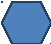 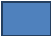 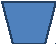 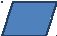 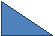 1 2 3 4 5Ответ:______________________________11. Запиши длину отрезка в миллиметрах_________ ______________Ответ: ______________12. К числу 14 прибавили неизвестное число и получили 32. Чему равно неизвестное число?Ответ:_____________13*. Периметр квадрата равен 12 сантиметров. Найди длину стороны данного квадрата.Ответ:__________________1. Запиши число, в котором содержится семь десятков и три единицы?1) 37 2) 732. Запиши следующее число последовательности.65, 72, 79, 86, ______3. Сравни.1) 1 ч……100 мин 2) 4 см……40 мм4. Вычисли:а) 67 - 48 = ____ б) 54 + 46 = ____5.Закончи предложение. Чтобы найти вычитаемое, надо__________________________________________________________________________________6. В таблице записано, какие кружки посещают второклассники.А) Какие кружки посещают мальчики?____________________________Б) Сколько мальчиков и девочек посещают кружок «Математика»? ________7. Найди значение выражения.45 + (37 – 28)= ________8. Реши задачу.Сколько потребуется коробок, чтобы разложить 12 карандашей по 3 карандаша в каждую коробку.9. Реши задачу.Маша нашла 11 грибов, а Коля на 2 гриба меньше. Сколько всего грибов нашли Маша и Коля вместе?10*. Митя вырезал из бумаги геометрические фигуры. Какие фигуры имеют прямой угол?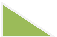 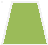 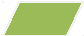 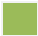 1 2 3 4 5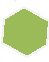 Ответ:_____________________________11. Запиши длину отрезка в сантиметрах_____________ ______Ответ: ______________12. К неизвестному числу прибавили 23 и получили 41. Чему равно неизвестное число?Ответ:_____________13*. Периметр квадрата равен 20 сантиметров. Чему равна длина стороны данного квадрата?Ответ:______________________№заданияПравильное решение или ответПравильное решение или ответ№заданияВариант 1Вариант 2149732569331 ч3 см 7мм1 балл – за каждый верный ответ1 ч100 мин 4 см=40 мм4100, 271 балл – за каждый верный ответ19, 1005…..к разности прибавить вычитаемое….из уменьшаемого вычесть разность6А). Цирк, театр, зоопарк.Б). 191 балл – за каждый верный ответА). Музыка, математика, футбол.Б). 117721 балл - если есть ошибка в вычислении5485 тарелок4 коробки917 загадок1 балл - если есть ошибка в вычислении20 грибов10*2, 4, 5.1 балл – за каждый верный ответ1, 21150мм4см12181813*3см5смСодержательный разделКоличество заданийУровеньзаданийЧисла, вычисления и сравнения,уравнения3базовыйТекстовая задача1базовыйГеометрические фигуры, измерение геометрических величин1повышенныйИтого5Содержательный разделКоличество заданийУровеньзаданийЧисла, вычисления и сравнения,уравнения2базовыйТекстовая задача2базовыйГеометрические фигуры, измерение геометрических величин, нахождение периметра прямоугольника.1повышенныйИтого5Содержательный разделКоличество заданийУровеньзаданийЧисла, вычисления и сравнения,уравнения3базовыйТекстовая задача1базовыйГеометрические фигуры, измерение геометрических величин1повышенныйИтого5Содержательный разделКоличество заданийУровеньзаданийЧисла, вычисления и сравнения,уравнения3базовыйТекстовая задача1базовыйГеометрические фигуры, измерение геометрических величин1повышенныйИтого5Содержательный разделКоличество заданийУровень заданийЧисла, вычисления и сравнения,уравнения2базовыйТекстовая задача1     базовыйГеометрические фигуры, измерение геометрических величин1   базовыйЗадача повышенной сложности1повышенныйИтого5Содержательный разделКоличество заданийУровень заданийЧисла, вычисления и сравнения,уравнения3базовыйТекстовая задача1     базовыйЗадание повышенной сложности1повышенныйИтого5Содержательный разделКоличество заданийУровень заданийЧисла, вычисления и сравнения, деление с остатком3базовыйТекстовая задача1     базовыйЗадание повышенной сложности1повышенныйИтого5Содержательный разделКоличество заданийУровень заданийЧисла, вычисления и сравнения2базовыйТекстовая задача1     базовыйГеометрические фигуры, измерение геометрических величин1    базовыйЗадача повышенной сложности1повышенныйИтого5Содержательный разделКоличество заданийУровень заданийЧисла, вычисления и сравнения,уравнения3базовыйТекстовая задача1     базовыйЗадача повышенной сложности1повышенныйИтого5№п/пСодержательные блокиКоличество заданий в варианте1Числа и величины.62Арифметические действия.93Текстовые задачи.24Геометрические величины.3№п/пБлоки проверяемых умений1Читать, записывать, сравнивать , упорядочивать числа в пределах 1000.2Выполнять арифметические действия: сложение и вычитание в пределах 100-устно, в пределах 1000-письменно; умножение и деление в пределах 100-устно и письменно на однозначное число.3Решать текстовые задачи.4Устанавливать и соблюдать порядок действий при вычислении значения числового выражения.5Знать и объяснять единицы площади, величины длины, массы, времени.6Находить периметр прямоугольника(квадрата), площадь прямоугольника(квадрата).7Находить общий признак группы математических объектов, распределять объекты на группы по заданному признаку.8Находить и объяснять с использованием математической терминологии закономерность в ряду чисел.9Представлять числа в виде суммы разрядных слагаемых.10Уметь выполнять деление с остатком в пределах 100.11Уметь находить доли  числа и числа по его доле.№ заданияКоличество баллов, характеристика оценивания задания42 балла – задание выполнено верно, определена закономерность, записаны оба числа;1 балл – верно подобрано только одно число;0 баллов – задание не выполнено.192 балла – верно записано выражение, значение выражения найдено верно;1 балл – верно записано выражение, но значение выражения найдено неверно;0 баллов – все случаи решения, которые не соответствуют вышеуказанным критериям оценки в 1, 2  балла.Кол-во балловХарактеристика оценивания задания3Приведена верная последовательность всех шагов решения, все вычисления выполнены верно, записан верный ответ.2Приведена верная последовательность всех шагов решения, допущена ошибка в записи ответа.1Приведена верная последовательность всех шагов решения, допущена ошибка в вычислении;Приведена верная последовательность всех шагов решения, вычисления выполнены верно, нет записи ответа.0Все случаи решения, которые не соответствуют вышеуказанным критериям оценки в 1, 2, 3 балла.Кол-во балловХарактеристика оценивания задания3Верно выписаны все именованные числа  в указанном порядке.2Верно выписаны все именованные числа, но допущена 1 ошибка в порядке записи чисел;Верно выписаны все именованные числа в указанном порядке, но записано одно лишнее число;Верно выписаны три именованные  числа  в указанном порядке.1Верно выписаны все именованные числа без соблюдения порядка0Все случаи решения, которые не соответствуют вышеуказанным критериям оценки в 1, 2, 3 балла.Кол-во балловХарактеристика оценивания задания2Ход решения верный,  вычисления выполнены верно, записан верный ответ.1Вычисления выполнены верно, но допущена ошибка в наименовании; Задача решена верно, но ответ отсутствует.0Все случаи решения, которые не соответствуют вышеуказанным критериям оценки в 1, 2 балла.Кол-во балловХарактеристика оценивания задания4Приведена верная последовательность всех шагов решения,  вычисления выполнены верно, записан верный ответ.3Ход решения задачи верный, но  нет пояснений, записан верный ответ.2Приведена верная последовательность всех шагов решения, но допущена одна вычислительная ошибка или приведена верная последовательность всех шагов решения, но ответ отсутствует.1Верная последовательность всех шагов решения, но допущена 1 вычислительная ошибка и отсутствует ответ.0Все случаи решения, которые не соответствуют вышеуказанным критериям оценки в 1, 2, 3, 4 балла.№№БлоксодержанияОбъект оцениванияУровеньсложностиМаксимальный балл за выполнение1Числа и величины.Образование и название чисел.Б12Арифметические действияНахождение числа, которое в несколько раз больше или меньше данного.Б13Числа и величины.Сложение и вычитание в пределах разрядных слагаемых.Б14Числа и величины.Нахождение и объяснение с использованием математической терминологии закономерность в ряду чисел.П25Текстовые задачи.Решение текстовых задач.Б36Арифметические действияУмножение и деление суммы на число.Б17Арифметические действияСоблюдение порядка действий при вычислении значения числового выражения.Б18Арифметические действияВыполнение внетабличного умножения и деления разными способами.Б19Арифметические действияВыполнение внетабличного умножения и деления разными способами.Б110Числа и величины.Знание единиц площади, величин длины, массы, времени.П311Числа и величины. Знание единиц площади, величин длины.Б112Геометрические величины. Умение находить периметр прямоугольника(квадрата).Б113Арифметические действияУмение делить с остатком.Б114Числа и величины.Представление числа в виде суммы разрядных слагаемых.Б115Текстовые задачи.Решение текстовых задач.Б216Геометрические величины Умение находить площадь прямоугольника(квадрата).Б117Арифметические действияУвеличение и уменьшение числа в несколько раз.Б118.Арифметические действияУметь находить доли  числа и числа по его доле.Б119.Арифметические действия Умножение и деление суммы на число.Б220.Геометрические величины.Решение геометрических задач.В4Б – базовый уровеньП – повышенный уровеньВ – высокий уровеньВсего     30 баллов